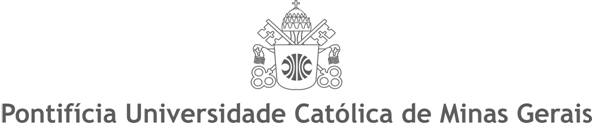 Campus Poços de CaldasCurso de Direito – 1º/2022REQUERIMENTO DE INSCRIÇÃOVAGA DE ESTÁGIO TRT 3ª REGIÃOAo Colegiado do Curso de Direito da PUC Minas campus de Poços de Caldas:O(a) aluno(a) acima qualificado vem à presença de Vossa Senhoria requerer inscrição à vaga de estagiário (a) no Tribunal regional do Trabalho 3ª região. Termos em que pede deferimentoPoços de Caldas, _____ de fevereiro de 2022.Ass.: __________________________________________________DADOS PESSOAISDADOS PESSOAISDADOS PESSOAISDADOS PESSOAISDADOS PESSOAISNOME NOME NOME NOME R.A.ENDEREÇOENDEREÇOENDEREÇOENDEREÇOENDEREÇOCIDADE / ESTADOTELEFONEPERÍODOTURNO(  ) MATUTINO   (  ) NOTURNOTURNO(  ) MATUTINO   (  ) NOTURNOCPFRGE-MAILE-MAILE-MAILDESEJO CONCORRER À VAGA DE ESTÁGIO DO TURNO(  ) MANHÃ    (  ) TARDE    DESEJO CONCORRER À VAGA DE ESTÁGIO DO TURNO(  ) MANHÃ    (  ) TARDE    DESEJO CONCORRER À VAGA DE ESTÁGIO DO TURNO(  ) MANHÃ    (  ) TARDE    DESEJO CONCORRER À VAGA DE ESTÁGIO DO TURNO(  ) MANHÃ    (  ) TARDE    DESEJO CONCORRER À VAGA DE ESTÁGIO DO TURNO(  ) MANHÃ    (  ) TARDE    DOCUMENTOSDOCUMENTOSDOCUMENTOSDOCUMENTOSDOCUMENTOS(  ) CURRÍCULO(  ) HISTÓRICO ESCOLAR(  ) DECLARAÇÃO DE MATRÍCULA(  ) DECLARAÇÃO DE MATRÍCULA(  ) DECLARAÇÃO DE MATRÍCULA